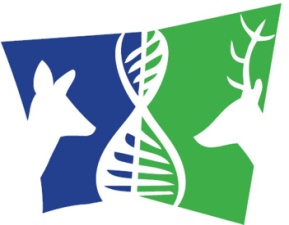 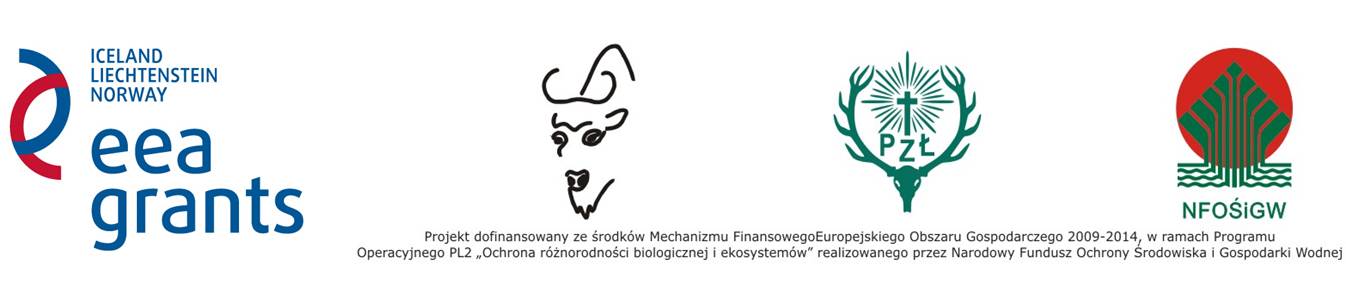 FORMULARZ ZGŁOSZENIOWY NA WARSZTATY METODYCZNE realizowane w ramach projektu edukacyjnego „O bioróżnorodności dla przyszłości – czyli jak uczyć, że sarna nie jest żoną jelenia” – w dniu 17.03.2017 roku, dla nauczycieli ze szkół ponadpodstawowych i współpracujących z nimi myśliwychOświadczam, że zapoznałam/zapoznałem się z regulaminem warsztatów i akceptuję go……………………………………..                                                …………………………………………Miejscowość i data                                                                           Własnoręczny podpisZałącznik do zgłoszenia udziału w Warsztatach Metodycznych ……………………………………………………..                           Imię i nazwisko……………………………………………………...                     Miejsce zamieszkaniaO Ś W I A D C Z E N I E(Nauczyciela)	W nawiązaniu do zgłoszonego mojego udziału w Warsztatach Metodycznych dla nauczycieli biologii lub przyrody */ ze szkół ponadpodstawowych i przedstawicieli organizacji pozarządowych, odbywających się w Warszawie w dniu 17.03.2017 roku pod nazwą „O bioróżnorodności dla przyszłości – czyli jak uczyć, że sarna nie jest żoną jelenia”, ja niżej podpisana(y) niniejszym oświadczam, że wykonuję pracę jako nauczyciel biologii / przyrody */ w Szkole (Zespole Szkół) */ w …………………………….……………………………………………………………………………………………………..od ……………………. roku  ……………………………………..                                                 …………………………….                Miejscowość i data						          Własnoręczny podpis*/ niepotrzebne skreślić. Załącznik do zgłoszenia udziału w Warsztatach Metodycznych ……………………………………………………..                           Imię i nazwisko……………………………………………………...                     Miejsce zamieszkaniaO Ś W I A D C Z E N I E(Członka Polskiego Związku Łowieckiego)	W nawiązaniu do zgłoszonego mojego udziału w Warsztatach Metodycznych dla nauczycieli biologii lub przyrody */ ze szkół ponadpodstawowych i przedstawicieli organizacji pozarządowych, odbywających się w Warszawie w dniu 17.03.2017 roku pod nazwą „O bioróżnorodności dla przyszłości – czyli jak uczyć, że sarna nie jest żoną jelenia”, ja niżej podpisana(y) niniejszym oświadczam, że jestem członkiem Polskiego Związku Łowieckiego i biorę osobisty udział w realizowaniu edukacji ekologicznej we współpracy ze Szkołą (Zespołem Szkół) */ w …………………….………………………………………………………………………………………………………………..od ……………………. roku  ……………………………………..                                                 …………………………….                Miejscowość i data						          Własnoręczny podpis*/ niepotrzebne skreślić. DANE UCZESTNIKA WARSZTATUDANE UCZESTNIKA WARSZTATUImię i nazwiskoAdres do korespondencjiNumer telefonuAdres e-mailNazwa i adres jednostki (szkoła, koło łowieckie lub organizacja pozarządowa) Miejsce i termin wybranego warsztatu17.03.2017, WarszawaWybrany poziom warsztatów (szkoła podstawowa/ponadpodstawowa)Szkoła ponadpodstawowa